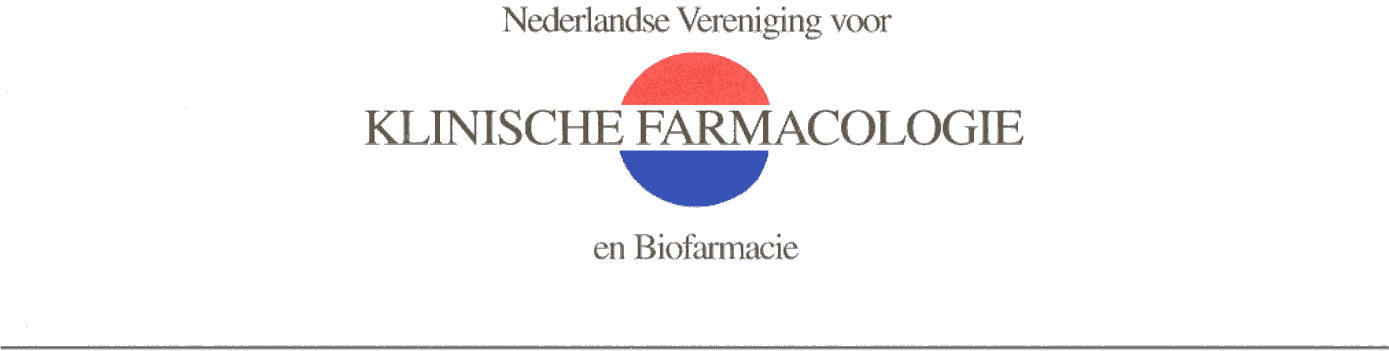 Secretariaat: Radboudumc137 Farmacologie-ToxicologiePostbus 91016500 HB NIJMEGENtel.:  024-3613691fax:  024-3614214Lilibeth.Triebels@radboudumc.nlEllen.Scheenhart@radboudumc.nl IBAN: NL59ABNA0552187712___________________________________________________________________________________________________AANMELDINGSFORMULIER 		voor het lidmaatschap van de Nederlandse Vereniging   voor Klinische Farmacologie en BiofarmacieNaam, voorletters, titel: Correspondentieadres: Telefoonnummer werk: Telefoonnummer privé: E-mailadres: __________________________________________________________________________STUDENTEN*Studentlidmaatschap: 			Studierichting:				Geneeskunde/Farmacie/Farmaceutische Wetenschappen/Biomedische Wetenschappen 								(doorhalen wat niet van toepassing is)Verwacht jaar van afstuderen:	___________________________________________________________________________Ik heb het NVKFB-privacybeleid op de NVKFB-website gelezen en begrepen en ik ga ermee akkoord dat de NVKFB mijn persoonsgegevens bewaart.			Ja / NeeDatum:									Handtekening: Aanmeldingen dienen te worden gestuurd aan bovenvermeld secretariaat.De contributie bedraagt € 75,-- per jaar, voor studenten* is het lidmaatschap gratis		